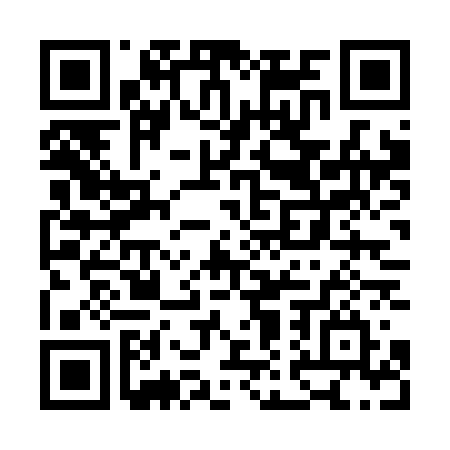 Prayer times for Arnolticky Bor, Czech RepublicWed 1 May 2024 - Fri 31 May 2024High Latitude Method: Angle Based RulePrayer Calculation Method: Muslim World LeagueAsar Calculation Method: HanafiPrayer times provided by https://www.salahtimes.comDateDayFajrSunriseDhuhrAsrMaghribIsha1Wed3:115:361:006:078:2510:402Thu3:085:341:006:088:2610:433Fri3:045:331:006:088:2810:454Sat3:015:311:006:098:3010:485Sun2:575:291:006:108:3110:516Mon2:545:271:006:118:3310:557Tue2:505:261:006:128:3410:588Wed2:475:2412:596:138:3611:019Thu2:455:2212:596:148:3711:0410Fri2:445:2112:596:158:3911:0711Sat2:445:1912:596:168:4011:0712Sun2:435:1812:596:178:4211:0813Mon2:425:1612:596:188:4311:0914Tue2:425:1512:596:198:4511:0915Wed2:415:1312:596:198:4611:1016Thu2:415:1212:596:208:4811:1117Fri2:405:1012:596:218:4911:1118Sat2:405:0912:596:228:5111:1219Sun2:395:081:006:238:5211:1220Mon2:395:071:006:248:5311:1321Tue2:385:051:006:248:5511:1422Wed2:385:041:006:258:5611:1423Thu2:375:031:006:268:5711:1524Fri2:375:021:006:278:5911:1525Sat2:365:011:006:279:0011:1626Sun2:365:001:006:289:0111:1727Mon2:364:591:006:299:0211:1728Tue2:354:581:006:309:0311:1829Wed2:354:571:006:309:0511:1830Thu2:354:561:016:319:0611:1931Fri2:354:551:016:329:0711:20